Rodinné centrum Mozaika, 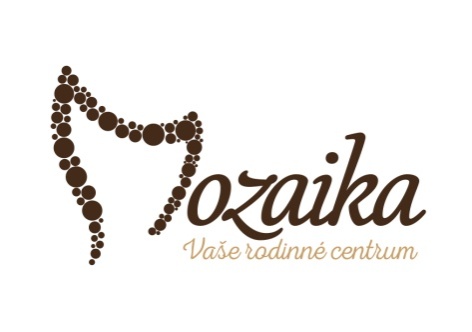 se sídlem: Hoblíkova 34, Nový Jičín, 741 01www.mozaikanj.czPřihláška do kroužkuNázev kroužku …………………………………………………………………………………………………….......................Jméno a příjmení dítěte ………………………………………………………………………………………………………Zdravotní stav dítěte……………………………………………………………………………………………………………Zdravotní pojišťovna…………………………………………………………………………………………………………...Alergie dítěte……………………………………………………………………………………………………………………….Datum narození ………………………………………………………………………………….............................................Jméno a příjmení rodiče ……………..……………………………………………………………………………………….tel. ..……........…………...……..... e-mail  …………………………………………………………………………………………...Cvičení případně kroužek probíhá na ulici Generála Hlaďo 20, Nový Jičín, 1. patro.Souhlasím s tím, aby mé fotografie a fotografie mého dítěte byly využity pro prezentaci Rodinného centra Mozaika (webové stránky, nástěnky, Facebook, prezentační stánky aj.)*ano	 neMám zájem podílet se na činnosti rodinného centra Mozaiky (výpomoc při přípravě jednorázových akcí, v případě zájmu dobrovolná služba v herně, aj.).*ano	neChcete dostávat e-mailem informace o nejbližších aktivitách v Mozaice? *ano	ne* hodící se podtrhněte   ………………………..                                   					 ……………………………         Datum                                                                  					Podpis                                            Dle zákona č.101/2000 Sb. O ochraně osobních údajů budou údaje na přihlášce využity pouze pro potřeby rodinného centra Mozaika a nebudou poskytnuty třetím osobám.